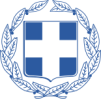 ΕΛΛΗΝΙΚΗ ΔΗΜΟΚΡΑΤΙΑ                                     Βλαχιώτη              20/01/2020                                      ΝΟΜΟΣ   ΛΑΚΩΝΙΑΣ                                         Αριθ.πρωτ:              *   01   *       ΔΗΜΟΣ  ΕΥΡΩΤΑ                                                      ΕΠΙΤΡΟΠΗ ΠΟΙΟΤΗΤΑΣ ΖΩΗΣ                   Μέλη της Επιτροπής Ποιότητας Ζωής                                                                            1.Κυριακάκος Παναγιώτης                                                                                   2.Παπανικολάου Σωτήριος                                                                                    3.Μπούτσαλης Ζαχαρίας	                                                                                   4.Λυμπέρης Παναγιώτης                                                                                   5.Μαρουδάς Γεώργιος                                                                                     6.Βασιλάκος Λεωνίδας   (Σε περίπτωση αδυναμίας προσέλευσης παρακαλείσθε να ενημερώσετε τους αναπληρωτές σας).                                                                     ΠΡΟΣΚΛΗΣΗ   Παρακαλείσθε όπως προσέλθετε την  24η Ιανουαρίου  2020  ημέρα  Παρασκευή  και ώρα 13.00 μ.μ στο γραφείο  του Δημοτικού Καταστήματος Βλαχιώτη (1ος όροφος) με το κάτωθι  θέμα συζήτησης της ημερήσιας διάταξης και λήψης αποφάσεως  επ’ αυτού:    1.Λήψη απόφασης- εισήγηση περί σύνταξης ετήσιας έκθεσης πεπραγμένων Επιτροπής Ποιότητας Ζωής έτους 2019.  Εισηγητής : κ. Πρόεδρος (Μπόλλας Βασίλειος).	    Ο  ΠΡΟΕΔΡΟΣ  Ε.Π.Ζ	  ΜΠΟΛΛΑΣ   ΒΑΣΙΛΕΙΟΣΣυν/να: Εισήγηση πεπραγμένων 2019 . 